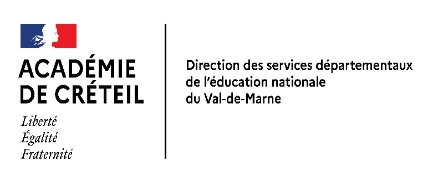 Demande de disponibilitéA retourner à la DSDEN du Val de Marne  – DRHM – bureau de la gestion collective70 avenue du général de Gaulle - 94011 Créteil Cedex1ère DEMANDE	 RENOUVELLEMENTJe soussigné (e) :Nom d’usage : ………………………………………… Nom de naissance : ………………………………………………………. Prénom : ………………………………………………………Né(e) le :…………………………..…………………………………..Adresse :…………………………………………………………………………………………………………………………………. Tel portable :……………………………Courriel éducation nationale1 : …………………………………………………..…...@ac-creteil.fr Corps-Grade 2 :……………………………………………………SOLLICITE :Pièces justificatives à fournir : se reporter à l’annexe 1 BISJe prends acte que tout enseignant qui obtient une mise en disponibilité ne bénéficie de cet avantage que pour l’année scolaire sollicitée et qu’il doit renouveler sa demande ou solliciter sa réintégration 3 mois au moins avant l’expiration de la disponibilité.Je prends acte que toute absence de renouvellement de ma demande, dans les délais impartis, constituant une faute personnelle, est susceptible de me placer en situation administrative irrégulière et peut conduire l’administration à prononcer ma radiation des cadres – décision qui entraîne la perte de la qualité de fonctionnaire.Je prends acte que le non-signalement en temps utile de mon changement d’adresse, en cas de non-renouvellement de ma demande, constitue une faute personnelle susceptible d’entraîner ma radiation des cadres.Fait à ………………………………………, le ……./……../………  Signature du demandeur :                                                         Visa de l’IEN de circonscription (pour une 1ère demande) : L’adresse mail professionnelle sera utilisée obligatoirement pour tout échange avec la DSDEN 94Les professeurs des écoles stagiaires peuvent déposer une demande, sous réserve de leur titularisation. Nom et prénomdu ou des enfants concernésDate de naissance